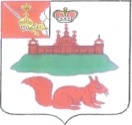 с. Кичменгский ГородокО назначении уполномоченного лица за организацию и осуществление мероприятий по территориальной обороне на территории Кичменгско-Городецкого муниципального района.В соответствии с Федеральным законом от 06.10.2003 года № 131 «Об общих принципах организации местного самоуправления в Российской Федерации», руководствуясь Уставом Кичменгско-Городецкого муниципального района, Муниципальное Собрание РЕШИЛО:Назначить уполномоченным лицом за осуществление мероприятий по территориальной обороне Кичменгско-Городецкого муниципального района Главу Кичменгско-Городецкого муниципального района Дьякову Любовь Николаевну.Настоящее решение вступает в силу со дня принятия.Глава района                                                                                     Л.Н. ДьяковаМУНИЦИПАЛЬНОЕ СОБРАНИЕКИЧМЕНГСКО-ГОРОДЕЦКОГО МУНИЦИПАЛЬНОГО РАЙОНАВОЛОГОДСКОЙ ОБЛАСТИРЕШЕНИЕот06.07. 2016№285